Publicado en Pinoso el 24/02/2017 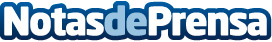 Pinoso, destino gastronómico y turístico en el interior de la Costa BlancaLa Mostra de la Cuina del Pinós, la mejor forma de descubrir la gastronomía de PinosoDatos de contacto:Eveento www.eveento.com 609405801Nota de prensa publicada en: https://www.notasdeprensa.es/pinoso-destino-gastronomico-y-turistico-en-el Categorias: Nacional Gastronomía Viaje Valencia Entretenimiento Turismo Restauración http://www.notasdeprensa.es